Bitte nur ausfüllen, wenn Sie ein Weiterbildungskonto bei „gut beraten“ haben. 
Vielen Dank!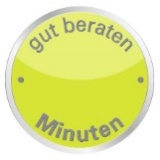 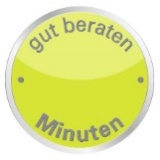 „Gut beraten“ – AntragGVNW Marktinformation für den Mittelstand
21. September 2022Mithilfe dieses Formulars bestätigen Sie Ihre Teilnahme an der o. g. Veranstaltung und beantragen die Anrechnung der Weiterbildungszeit entsprechend Ihrer nachgewiesenen Login-Zeit (Webex-Teilnehmerliste). Bitte füllen Sie dieses Formular vollständig aus und senden Sie es nach der Veranstaltung unterschrieben per E-Mail an veranstaltungen@gvnw.de.Name:	 	Firma:		E-Mail:	Telefon:	Geburtsdatum: 	gut beraten-ID: 	Hinweis: Sofern Sie einen Trusted Partner Service mit der Datenpflege des WBD-Benutzerkontos beauftragt haben, hat dieser Einblick in Ihr WBD-Benutzerkonto und die eingetragene Weiterbildungszeit und -maßnahmen.Einwilligung zur Eintragung von Weiterbildungszeit und -maßnahmen in die Weiterbildungsdatenbank des BWV e.V. durch die GVNW Service GmbHIch willige hiermit ein, dass die GVNW Service GmbH meine Teilnahme an der oben genannten Weiterbildungsmaßnahme sowie die damit erreichte Weiterbildungszeit an die Weiterbildungsdatenbank (WBD) des Berufsbildungswerks der Deutschen Versicherungswirtschaft (BWV) e.V. meldet. Ich sichere ausdrücklich zu, dass ich persönlich an allen für mich zu meldenden Weiterbildungsmaßnahmen teilgenommen habe. Sofern ich nur partiell an einer Weiterbildungsmaßnahme teilnehmen konnte, stelle ich sicher, dass der Bildungsdienstleister darüber informiert ist. Ich werde dem Bildungsdienstleister alle Informationen zukommen lassen, die für eine korrekte Meldung meiner Weiterbildungsmaßnahmen erforderlich sind. Sofern ich trotz meiner eingehaltenen Informationsverpflichtung erkenne, dass Eintragungen zu Weiterbildungsmaßnahmen nicht korrekt sind, mache ich den Bildungsdienstleister darauf aufmerksam.Ort, DatumUnterschrift 